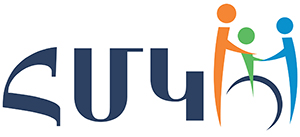 Հանրապետական մանկավարժահոգեբանական կենտրոն «Հանրակրթական դպրոցների ուսուցիչների և ուսուցչի օգնականների դասավանդման հմտությունների զարգացման ապահովում» ծրագիրՀԵՏԱԶՈՏԱԿԱՆ ԱՇԽԱՏԱՆՔԴպրոց՝ ՀՀ Շիրակի մարզի Մեղրաշենի միջնակարգ  Առարկա՝ ՄայրենիԹեմա՝ «Ինքնուրույնության և մոտիվացիայի ձևավորումը կրտսեր                 դպրոցական տարիքում» Վերապատրաստող, մենթոր՝	Վոլոդյա Գրիգորյան	Ուսուցիչ՝ Լարիսա Սարգսյան					Մեղրաշեն 2023                                                     ԲովանդակությունՆերածություն____________________________________________________________ 3Ինքնուրույնության  և  մոտիվացիայի  ձևավորումը  կրտսեր  դպրոցական տարիքում________________________________________________________________5Եզրակացություն__________________________________________________________10 Օգտագործված  գրականության ցանկ______________________________________11                                                           Ներածություն   	Ուսուցման մեթոդների դասակարգումը բավականին դժվար է, քանի որ այն պահանջում է հաշվի առնել ուսումնասիրվող ուսումնական առարկայի առանձնահատկությունները, սովորողների մտավոր ունակությունները, տարիքային փուլերը և այլն:   	Ժամանակակից  մանկավարժական տեխնոլոգիաները մեկը մյուսից տարբերվում են նախ և առաջ երեխայի նկատմամբ ունեցած կողմորոշմամբ,  վերաբերմունքով:  Ցանկաված տեխնոլոգիա կամ բխում է մանկավարժության, միջավայրի և այլ գործոնների կարևորության գաղափարներից, կամ էլ ունի անձնային կողմնորոշում՝ գլխավոր դերակատարման մեջ տեսնելով  երեխային:  Անձնային կողմնորոշում ունեցող  մանկավարժական տեխնոլոգիաների հանգուցային բառերն են՝ «զարգացում», «անհատականություն»,  «ազատություն», «ինքնուրույնություն», «ստեղծագործություն»:  	Անձնային կողմորոշում ունեցող մանկավարժական տեխնոլոգիաները դպրոցի կրթական համակարգի կենտրոնում տեսնում են երեխային, նրա զարգացման համար հարմարավետ, ապահով պայմանների ստեղծումը, նրա բնական ներուժի իրացումը: Երեխան այս տեխնոլոգիայի պայմաններում ոչ միայն սուբյեկտ է, այլ նաև առաջնային սուբյեկտ: Անձնային կողմնորոշում ունեցող տեխնոլոգիաները ունեն մարդաբանական, հումանիստական, հոգեթերապևտիկ ուղղվածություն, դրանց հիմնական նպատակն է երեխայի ազատ և ստեղծագործական զարգացումը:  	Ժամանակակից մանկավարժության մեջ կրթության առաջնային արժեք ու նպատակ է ինքնուրույնություն, նախաձեռնողականություն, պատասխանատվության գիտակցում և սովորելու մշակույթ դաստիարակելը:   	Աշակերտը պետք է գիտելիքներ ստանա ոչ թե պատրաստի ձևով, այլ ձեռք բերի դրանք ինքնուրույնաբար՝  որոնողական, հետազոտական, համագործակցային աշխատանքի  արդյունքում:  Հարկավոր է նրան հնարավորություն ընձեռել ընկերների հետ շփվելու, նախաձեռնելու, հասկանալու-բացահայտելու ուսումնասիրվող նյութը և, ի  վերջո, գնահատելու իր և այլոց կարողությունները:   	Ինքնուրույն  գործունեության զարգացմանն են նպաստում համագործակցային ուսուցումը,  ճանաչողական-որոնողական աշխատանքները, խաղային տեխնոլոգիաներով ուսուցման կազմակերպումը,  ինքնագնահատման կարողությունների զարգացումը:    	Համագործակցային ուսուցման դիպուկ բանաձևում է Սենեկայի այն միտքը, ըստ որի՝ սովորեցնողը սովորում է կրկնակի: Այդ պարագայում սովորողը շահում է  երկու դեպքում էլ, երբ լսում և սովորում է ուրիշից, կամ՝ սովորեցնում է ուրշին:  Դա իր հերթին ենթադրում է սովորողների արդյունավետ  համագործակցություն և սովորելու գործընթացն  ինքնուրույն կազմակերպելու կարողությունների զարգացում:   	Շ. Ամոնաշվիլին ասել է. «Երեխաներին հարկավոր է առաջարկել այնպիսի հրապուրիչ գործեր, որոնց նրանք կարող են իսկույն ևեթ ձեռնամուխ լինել, և այդ գործերի իրականացման ուղղությամբ ձեռնարկված առաջին քայլերը պետք է հանգեցնեն հաջողությունների»: 	 Ճանաչողական հետաքրքրասիրություններ, ճանաչողական ձգտումներ.  դրանք այնպիսի կարողություններ են, որոնք երեխային դրդում են ինքնուրույն որոնման, գաղտնիքների բացահայտման, պրոբլեմների ազատ քննարկման, սեփական կարծիքի հաստատման:Ինքնուրույնության և մոտիվացիայի ձևավորումը  կրտսեր դպրոցական տարիքում  	Ինքնուրույնության մասին խոսելիս հարկ է անդրադառնալ մի շարք այլ հասկացությունների և մոտեցումենրի:  Ասենք, ինչպես է այն զուգորդվում կարգապահույան հետ. Որքա՞ն ինքնուրույն և որքան կարգապահ  պետք է լինի երեխան:  Երբ խոսում ենք ուսումնական ինքնուրույնության մասին, անպայման հարց է ծագում. իսկ եթե երեխան չի ուզում սովորել, ապա ի՞նչ ինքնուրույնության մասին կարելի է խոսել: Այս  դեպքում մենք կարիք ունենք պարզաբանելու և խոսելու  ուսումնական մոտիվացիայի մասին:  Մոտիվացիոն ոլորտն անձի միջումն է:      	Դպրոցական առաջին տարիներին, աշակերտի ներքին դիրքորոշում ունենալով, նա ցանկանում է սովորել և լավ սովորել: Դասարանում, որտեղ ուսուցչի տեսակետը որոշիչ է և ամենահեղինակավորը, բարձր գնահատականները երեխայի համար որոշակի կարգավիճ են ապահովում: Բացի դրանից բարձր գնահատականները կրտսեր դպրցականի համար առիթ են նաև այլ խրախուսանքների: Դրանք հպարտության և հուզական կայունության գրավականն են:   	Եթե այս տարիքում բարձր գնահատականներ ստանալը, ծնողների և ուսուցչի կողմից խրախուսվելը կարող են դրդել, որ երեխան սովորի, ապա հետագայում պատշաճ կրթություն ստանալը, լավ աշխատանք և ապագա ունենալը, բավականին վերացական հասկացություններ են և չեն կարող աշակերտին ստիպել նստել դասապատրաստման:  Հետևաբար երխային կարելի է մղել սովորելու իր առօրյա կյանքում որևէ շարժառիթ գտնելով: Ծրագրից հետ մնացող դպրոցականների մոտիվացիոն ոլորտն այլ է: Նրանց մեջ ավելի վառ են արտահայտվում բարձր գնահատական ստանալու դրդապատճառները: Մինչդեռ նրանց առավել լավ սովորող դասընկերներն ու հասակակիցները առաջնորդվում են նաև պարտքի և պատասխանատվության զգացումով և գրագետ լինելու ցանկությամբ: Վերջիններս կազմում են երեխայի սոցիալական մոտիվների համակարգը: 	 Կրտսեր դպրոցական տարիքին այնքան էլ բորորշ չեն ճանաչողական առանձին հետաքրքրություններ՝ կոնկրետ առարկայի հանդեպ: Առաջադիմող աշակերտին հատուկ է առավել հետաքրքրվածությունը առավել դժվար առարկաների հանդեպ:   	Ճանաչողական դրդապատճառների կարևորոգույն ուսումնաճանաչողական և ինքնակատարելագործման մոտիվն է: Եթե սովորելու ընթացքում երեխան ուրախանում է, որ ինքն ինչ որ նոր բան իմացավ, ինչ որ բան սովորեց, ապա նրա մեջ զարգանում է ուսումնական գործընթացին համապատասխան մոտիվացիա:  Ցավոք սրտի, նույնիսկ բարձր առաջադիմություն ունեցող աշակերտների մեջ շատ քիչ են իրական  ուսումնաճանաչողական մոտիվացիա  ունեցողները:  	Հաջողության հասնելու ցանկությունը (ոչ հազվադեպ) կրտսեր դպրոցականների ամենաուժեղ ցանկությունն ու մոտիվն է դառնում: Լավ առաջադիմություն ունեցող աշակերտները դրսևորում են հաջողության հասնելու մեծ ցանկություն:   	Այն երեխաներին, որոնց մեջ առավել զարգացած են հեղինակության մոտիվները, առավել հատուկ են բարձրացված ինքնագնահատականը և լիդերերի հատկությունները:  Եթե այս ցանկությանը գումարվում են նաև լավ ընդունակությունները, ապա այս երեխաները հասնում են բավական բարձր արդյունքների:  Սակայն հաջողության հասնելու մեծ ձգտումը և մրցակցային հարաբերությունները  խեղաթյուրում են այս երեխաների անձի զարգացումը,  խանգարում  նյութի մեջ խորասուզմանը, նրանց ստեղծագործական կարողությունների  և  հանդուրժողականության զարգացմանը:  	Ծրագրից հետ մնացող երեխաների մեջ գերակշռում են անհաջողությունից խուսափելու, «2» չստանալու, դրան հաջորդող բացասական երևույթներից,ծնողների,ուսուցչի նախատող վերաբերմունքից խուսափելու ցանկությունը և դրդապատճառը: Եթե սովորողի այս ուսումնական մոտիվները գերակշռում են ամբողջ տարրական դպրոցի ընթացքում, ապա կրտսեր դպրոցի ավարտին երեխաները զրկվում են հաջողության հասնելու ուսումնաճանաչողական մոտիվներից ամբողջությամբ: Դա ուղեկցվում է տագնապայնոըթյան բարձր մակարդակով, դպրոցի և ուսումնական գործընթացի հանդեպ բացասական վերաբերմունքով:Այս ընթացքում չհասցնող աշակերտների մեջ կարող են զարգանալ փոխհատուցողական մոտիվներ՝սպորտով, երաժշտությամբ,զբաղվելու, կամ վատագույն դեպքում նասակակիցների մեջ բացասական արարքներով հեղինակություն ձեռք բերելու դրդապատճառները:Սակայն ինչպես ասել է Ա. Դիստերվեգը՝յուրաքանչյուր դաստիարակության վերջնական նպատակը ինքնուրույնության դաստիարակումն է ինքնագործունեւոթյան միջոցով:Եվշատ արդիական ու դիպուկ է հնչում դեռևս Ժ. Ժակ Ռուսսոյի՝ «Ձեզ երբեք չի հաջողվի ստեղծել իմաստուններ, եթե երեխաների մեջ սկսեք սպանել չարաճճիներին» միտքը:  	Ինքնուրությունն անձի ընդհանրացված հատկություն է, որը դրսևորվում է նախաձեռնողականության,քննադատականության, համապատասխան ինքնագնահատականի և սեփական վարքի ու գործողությունների համար պատասխանատվության զարգացման մեջ:  	Մ.Մոնտեսորիի կարծիքով՝  երեխային պետք է անընդհատ սովորեցնել, թե ինչպես նա ցանկացած գործողություն կատարի ինքնուրույն: «Կարգապահությունը ազատության մեջ է, և կարգապահությունը ևս պիտի լինի ակտիվ և գործուն,-ասում է նա: -Երբ երեխային սովորեցնում ենք շարժվել, գործել, մտածել, մենք  նրան պատրաստում ենք կյանքին, երբ սովորեցնում ենք ինչպես նստել անշարժ և լսել ուսուցչին, մենք երեխային պատրաստում ենք դպրոցին»:   Սա տեսակետ է, որը դժվար է ընկալվում ավանդական դպրոցի ներկայացուցիչների կողմից: Ինչպե՞ս կարգապահության հասնել ազատ երեխաների դասարանում:  Սովորաբար մենք երեխաներին համարում ենք կարգապահ, երբ նա լռակյաց և կաշկանդված է լինում: Իսկ յդ դեպքում ըստ Մոնտեսորիի, նա կարծանված, այլ ոչ կարգապահ անձ է:  Նա մարդուն անվանում է կարգապահ, երբ տիրապետում է  ինքն իրեն, կարողանում է կազմակերպել իր վարքն ու գործունեությունը՝  համապատասխան հասարակական և մարդկային տարբեր իրավիճակների և կանոնների:  Երեխաների ազատության սահմանը պետք է լինի կոլկտիվ շահը, իսկ ձևը՝  նրա դաստիրարակությունը:  Բնականաբար, մենք պետք է երեխայի մեջ ճնշենք և աշխատենք վերացնել այն ամենը, ինչ վնասում է հասարակությանը, վիրավորում ուրիշների արժանապատվությունը:  Իսկ մնացած բոլոր դրսևորումները, որոնք ունեն դրական ուղղվածություն, պետք է խրախուսվեն և գտնվեն դաստիարակչական աշխատանքների  կենտրոնում:    	Մարդը չի կարող ազատ լինել, եթե նա ինքնուրույն չէ:  Փոքր երեխաները ձգտում են ինքնուրույնության դեռևս  շատ վաղ հասակից:  Այսինքն՝  դա երեխայի  բնական պահանջմունքն է և գոյատևման կարևոր պայմանը:  Յուրաքանչյուր մանսագիտական մանկավարժական մոտեցում այս կամ այն կերպ  պետք  նպաստի երեխայի ինքնուրույնության զարգացմանը:  	Հաճախ մենք ծառայում ենք երեխաներին,  ցանկանալով  կյանքը նրանց համար առավել հարմարավետ դարձնել, կամ արդարացնել մեր լավ ծնող լինելու գաղափարը: Սակայն դրանով ուղղակիորեն ճնշում ենք երեխայի ինքնուրույնությունը և խանգարում նրա հասունացմանը:  	  Յուրաքանչյուրին հայտնի է, որ երեխային սովորեցնել գտալից օգտվել, ինքնուրույն ուտել, լվացվել և խնամել ինքն իրեն ավելի բարդ է քան այդ ամենը նրա փոխարեն արագ անելը:  Ահա այս է երեխաներին ինքնուրույնությունից  զրկող ամենամեծ գործոնն ու դրդապատճառը: 	   Լ. Ս. Վիգոտսկին առաջ է քաշում երեխայի զարգացման մերձավոր գոտու մասին տեսությունը, որտեղ նշվում է, որ միայն այն դեպքում, երբ ուսուցումը մեկ քայլ առաջ է  երեխայի զարգացման ներկա մակարդակից, այն կարող է զարգացնող լինել:  Ինչպե՞ս է այս տեսակետն առնչվում ինքնուրույնությանը:  Վիգոտսկին ասում է, որ երեխայի յուրաքանչյուր տարիքային փուլում կա գործողությունների շրջանակ, որ երեխան կարողանում է կատարել միայն մեծահասակի օգնությամբ: Դրանից դուրս այն բոլոր գործողություններն են, որոնք երեխան առհասարակ չի կարողանում կատարել այս տարիքում:  Յուրաքանչյուր տարիքային փուլ անցնելիս երեխան կատարում է մեկ քայլ առաջ: Իսկ այդ քայլն այն է, որ նա կարողանում է ինքնուրույն անել նախորդ փուլում մեծահասակի օգնությամբ կատարածը:   	Երբ երեխայի զարգացման ընթացքում մենք օգնում ենք նրան կատարելու այն, ինչ ինքը չի կարողանում ինքնուրույն անել, ապա ապագայում նա այդ գործողությունը կարողանում է կատարել ինքնուրույն, առանց մեր օգնության:  Ապագայում արդեն  առաջանում են նոր գործողություններ, որոնց կատարման համար երեխան ունենում է մեր օգնության կարիքը:  Այստեղ  պետք է ուշադրություն դարձնել  այն հանգամանքին, որ օգնել, այլ ոչ կատարել երեխայի փոխարեն (ըստ Վիգոտսկու):  Այս տեսկետի վրա է հենվում ինքնուրույնության զարգացման և ձևավորման մանկավարժական աշխատանքը: Այս գործընթացը պահանջում է երեխայի կարողությունների տարիքային առանձնահատկությունների մանրակրկիտ իմացություն:  Ցանկացած փուլում երեխան կարող է բողոքել, ասել, որ չի կարողանում այս կամ այն գործը կատարել: Մեծահասակը հստակ պետք է տարբերի՝ երեխան ծուլանում է, թե իսկապես չի կարողանում անել այդ բանը: Դրա համար պետք է և՛ երեխային ճանաչել, և՛ իմանալ այդ տարիքի առանձնահատկություններն ընդհանրապես:  Երբեք պետք չէ մոռանալ, որ ոչինչ չի կարելի անել երեխայի փոխարեն, այլ հարկավոր է աջակցող, սատարող օգնություն ցույց տալ կոնկրետ գործողություններ կատարելիս:  Անընդհատ պետք է խրախուսել երեխայի ինքնուրույն գործողությունները:    	Վիգոտսկին նշում է, որ բացի երեխայի զարգացման տարիքային մակարդակից, կա նաև երեխայի զարգացման իրական մակարդակ՝ այն բոլոր կարողություններն ու հմտությունները, որ երեխան ունի իր տարիքային մակարդակի սահմաններում:  Այն բոլոր կարողությունները, որ երեխան արդեն ունի կազմում են իր երեկվա զարգացման և ուսուցման  արդյունքները, այն պտուղները, որոնք հասունացել են արդեն: Կան պտուղներ, որոնք հասունացման ընթացքի մեջ են, դրանք մատնանշում են երեխայի կարությունների ու հմտությունների զարգացման վաղվա իրավիճակը:   Ահա այս հասունացող և զարգացող կարությունների և հմտությունների ոլորտում էլ զարգացնում ենք երեխայի ինքնուրույնությունը:  	 Ինքնուրույն աշխատանք ասելով՝ հասկանում ենք մեծահասակի մասնակի կամ ամբողջական ղեկավարությամբ աշակերտի լիարժեք կամ առավելապես ինքնուրորյն կատարած աշխատանքը:  	 Ինքնուրույն զարգացման համար ուսուցման լավագույն կազմակերպման ձևը խմբային,  համագործակցային աշխատանքն է:  Երբ երեխան իր աշխատանքը համեմատում է մյուսների աշխատանքի հետ և գնահատում իրեն, այս տեսակ գնահատումն առավել մեծ նշանակություն է ունենում իր անձի ձևավորման վրա, քան այն, երբ կողքից ասում են՝ «Լավ է», «Վատ է»  և այլն:    Սովորողների   ինքնուրույնության  զարգացման նպատակով անհրաժեշտ է.   Առաջին օրերից սկսած երեխաներին մասնակից դարձնել  ընդհանուր շաբաթվա գործերի պլանավորմանը, ինչպես նաև մշակել իրենց գործերը պլանավորելու հմտությունները:Երեխաների հետ միասին քննարկել և ամփոփել շաբաթական պլանների իրագործումն ու արդյունքները:Երեխաների համար հասանելի ձևով  զարգացնել հասարակական և կոլեկտիվ աշխատանքները  գնահատելու և արժևորելու կարողությունները:Մարզել երեխաների՝ միմյանց պատասխանները քննարկելու և գնահատականները վերլուծելու կարողություն:Քննարկել արարքները, վերլուծել և գնահտել:Երեխաների սխալների հանդեպ հանդուրժող լինել. հակառակ դեպքում երեխաների մեջ վնասվում է առաջին հերթին նախաձեռնողականությունը,  այսինքն՝ ինքը՝  ինքնուրույնությունը:Անընդհատ հետաքրքրվել երեխաների տեսակետներով և կարծիքներով: Երբ երեխան օգնություն է խնդրում, նախ վստահություն հայտնել, որ դա նա կարող է անել ինքնուրույն: Եթե դա չօգնի, ուղղակի ուղղորդող խորհուրդներ տալ: Եթե այս կերպ երեխան չկարողանա կատարել հանձնարարությունը, ապա աստիճանաբար օգնության չափը մեծացնել:   Առավել շատ հարցեր տալ երեխաներին, իսկ բացատրությունների դիմել միայն այն դեպքում, երբ այլ կերպ հնարավոր չէ նյութի ընկալումը:Վստահ լինել, որ երեխաներից կարելի է  շատ բան սովորել և ստանալ: 	Սա գրեթե յուրաքանչյուր ուսուցչի համար մատչելի ժողովրդավարական միջոցների համախումբ  է:  	 Անհրաժեշտ է նաև ասել, որ  տարրական դասարաններում, ժողովրդավարական մեթոդների կիրառմամբ, հասարակական կարծիքի ձևավորումը բավական զգուշություն և մանկավարժական նրբանկատություն է պահանջում: Կրտսեր դպրոցականներն իրենց գնահատականների մեջ  բավական խիստ և ծայրահեղ են, հատկապես, երբ խոսքը վերաբերում է իրենց համադասարանցիներին: Նրանք չեն ճանաչում միջին գույներ, նրանց գնահատականները բևեռային են և անհիմն, հատկապես այն դեպքերում, երբ համընկնում են ուսուցչի տեսակետների և գնահատականների  հետ: Երեխաներից որևէ մեկի վարքի հանդեպ  ուսուցչի բացասական  գնահատականը կարող է ծնել այդ աշակերտի հանդեպ ամբողջ դասարանի վատ վերաբերմունքը, ընդհուպ մինչև ֆիզիկական պատիժներ:Սովորողների ինքնուրույնությունը զարգացնող աշխատանք է գործնական աշխատանքը: Աշխատանքի կատարման կարգը՝ ինքնուրույն: Նպատակները՝ Ամրակայել խնձորի մասին ունեցած գիտելիքները, դրանք կիրառել գործնականում:Ինքնուրույն աշխատելու կարողությունների զարգացում:Ստեղծել միջառարկայական կապեր մայրենի, կերպարվեստ, ես և շրջակա աշխարհը առարկաների հետ:                      Գործնական աշխատանք3-րդ դասարան- «Ում համար է խնձորը»Բանաստեղծությունն ընթերցելիս ի՞նչ պատկերներ տեսաք:Ում համար ինչ է խնձորը:Ըստ քեզ՝ ի՞նչ է խնձորը:Խնձորի մասին  կարծիքդ ասա այլ «հերոսների»  միջոցով, օրինակ՝ հյութաքամիչի:Ստեղծագործաբար վերարտադրեք տեքստը՝ ներմուծելով նոր հերոսներ:Տրված հոմանիշներով փորձիր հորինել հեքիաթ կամ պատմվածք: Նկարել խնձոր, գունավորիր՝ օգտագործելով գունային խառնուրդներ:Կազմիր բառակապակցություններ տրված բառերով:Խնձոր_________________________Պտուղ_________________________Ծառ_______________________Հորինի՛ր հանելուկ խնձորի վերաբերյալ: Լրացրու՛ աղյուսակը:  Նամակ գրի՛ր խնձորին:Ի՞նչ ես կարծում խնձորը ստացավ իրեն հուզող հարցերի պատասխանը: Դասերի ժամանակ սիրում եմ նորամուծություններ անել, քանի որ դասը ստեղծագործական պրոցես է, ստեղծագործում եմ աշակերտներիս հետ: Վստահում եմ իրենց: իմ աշակերտներից շատ բան եմ ստանում և սովորում: Իմ ուղղորդող խորհուրդներով սովորողը վստահում իր կարողություններին և կարողանում է առաջադրանքը ինքնուրույն անել:   «Կաթիլը» նյութը անցնելուց առաջ ակտիվացնել նրանց նախնական գիտելիքները: Կիրառել «թռուցիկ դրառում» մեթոդական հնարը և պատասխանել հարցերին.Երբևէ մտածել ես, թե ինչպես են գոյանում ամպերը:Տարվա որ եղանակին ջուրն ի՞նչ վիճակում է: Ապա գրատախտակին գրել հետևյալ բառերն ու արտահայտությունները և կանխագուշակումներ անել տեքստի բովանդակության վերաբերյալ. (ամպ, քարացած կաթիլ, ագռավ, ամպ, քչքչան գետակ, սառույց, ձյուն, բարձր սար):   Կարելի է կիրառել «Ուղղորդված ընթերցանություն» մեթոդական հնարը: Աշակերտները տեքստը կարդում են լուռ, կանգառներով՝  հատված առ հատված: Յուրաքանչյուր հատվածի համար աշակերտը գրում է հարցերը:   Բարձրաձայն ընթերցումից հետո աշակերտներին ուղղվում են հարցերը:   Գործնական աշխատանքի ընթացքում օգնել ինքնուրույն ներկայացնել ջրի մասին  ինենց ունեցած գիտելիքները:  Գրել հանելուկ ջրի մասին:Անվանի՛ր երեք առարկա, որոնք գրավեցին քո ուշադրությունը նկարում: Գրիր դրանց անունները և այդ առարկաներին վերագրի՛ր  հատկանիշներ: Ինքնուրույն աշխատանքի ժամանակ նկարում պատկերված երեք առարկաներով կազմի՛ր բառակակապակցություններ: Հորինի՛ր մի պատմություն, օգտագործելով այդ բառակապակցությունները: Թեմայի ամփոփման ընթացքում ներկայացնել արդյունքները, կազմակերպել շնորհանդես: Բնության ի՞նչ հրաշքներ գիտեմ: Ի՞նչ կարող ենք անել, որպեսզի պահպանենք բնության հրաշքները: Այնուհետև ձևավորված խմբերը կներկայացնեն իրենց ներկայացված բնության որևէ հրաշքը:  իրենց հավաքած և մշակած նյութերը կներկայացնեն:  Սա նպաստում է աշակերտների ստեղծագործական գործունեությանը, օգնում է տեղեկատվությունը ինքնուրույն ներկայացնելու և սովորողների հաղորդակցական կարողությունների զարգացմանը:   Այսօրվա մեթոդներից է փոխներգործուն (ինտերակտիվ) մեթոդը, որի հիմքում ընկած է սովորողի ինքնուրույն ուսումնական գործունեությունը, գիտելիքների ձեռքբերման ընթացքին նրա անմիջական ու գործուն մասնակցությունը: Այստեղ աշակերտը նյութը սովորում է ինչ-որ բան կատարելով՝ մասնակցելով որոշակի գործընթացի, ընդգրկվելով թե՛ անհատական, թե՛ խմբային աշխատանքներում: Այս դեպքում  նա ավելի լավ է յուրացնում նյութը, ինչպես նաև ձեռք բերած գիտելիքը կիրառելու կարողությունները:  Կան մեթոդներ, որտեղ սովորողը դառնում է դասի գործուն մասնակիցը: Օրինակ մաթեմատիկային գործնական աշխատանքն այսպիսին է. Կարկինի միևնույն բացվածքով գծիր երեք շրջանագիծ: դրանց կենտրոնով տա՛ր ուղիղներ:  Կտրի՛ր  շրջանները և դրանցից յուրաքանչյուրը  ծալի՛ր տրամագծով: Սովորողը կարդում է պահանջը և սկսում է ինչ-որ բան անել: Նա ոչ թե ինչ-որ բան է սովորում, այլ ինչ-որ բան է անում:Նա կարողանում է իր ունեցած գիտելիքները ընդհանրացնել և համակարգել: Այս դեպքում զարգանում է սովորողի ստեղծագործական ունակությունը:  Առաջադրանքը կատարելուց հետո աշակերտը կատարում է եզրահանգում (շրջանը տրամագծով բաժանվում է երկու հավասար մասերի): Այնուհետև մտածում է, թե որտեղ կարելի է օգտագործել շրջանը, կիսաշրջանը: Օր.՝ տեխնոլոգիայի ժամերին տոնածառի խաղալիք, զատիկ պատրաստելիս և այլն:                                                  Եզրակացություն  	Այսպիսով՝ նման  ծայրահեղ դրսևորումներից խուսափելու համար ցանկալի է հետևել մի քանի խորհուրդների. Դասերի ընթացքում ստեղծել այնպիսի մթնոլորտ, որ երեխաների  և ուսուցչի միջև հնարավոր լինի երկխոսություն:Աշակերտների միջև դաստիարակել հաղորդակցական հմտություններ, նրբանկատություն, զգայունություն, բարեսրտություն:Սովորողի անձը ձևավորել և  զարգացնել՝  օգտագործելով խմբային մեթոդներ:Երեխայի  ինքնուրույնությունը զարգացնող ուսուցիչը՝  Ինքնուրոյն որոշումներ է կայացնում և կարևոր հարցերի որոշումների ժամանակ  ավելի շատ լսում է իր ներքին ձայնը, այլ ոչ ընկերների խորհուդները:Հասարակական կարծիքը չանտեսելով հանդերձ՝  ունի սեփական կարծիք ցանկացած երևույթի վերաբերյալ: Իր արարքներն գնահատողը ինքն է, այլ ոչ իրեն շրջապատող մարդիկ:Սիրում է ինքնուրույն մարդկանց, չի սիրում ուրիշների փոխարեն որոշումներ կայացնել:Դաստիարակում է ինքնուրույն երեխաներ, ուրախանում է, երբ իր երեխաներն անկախանում են:Դասերի ժամանակ նախընտրում է հարցեր ուղղել սովորողներին, քան բացատրություններ տալ:Սիրում է բազմազանություն, միօրինակությունը նրան ձանձրացնում է:Սեփական նորամուծություններն է անում  դասավանդման գործընթացի մեջ, լարվում է, երբ ամեն ինչ պարտադրվում է «վերևից»:Դասի ընթացքում առավելապես օգտագործում է բաց հարցեր, չի սիրում «այո» կամ «ոչ» պատասխաններ պահանջող հարցեր:                           Օգտագործված գրականության ցանկБелкин А. С. Основи вазрастной хедагогики: Издательский центр «Академия», 2000Выготский Л. С. Психология развития ребенка. Эксмо, 2005М. Монтессори. Помоги мне сделать это самому. Издат. дом «Карапуз», 2000       Ճիշտ է  Սխալ է Խնձորը  բանջարեղեն էԽնձորը օգտակար է